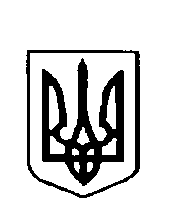 Варковицька сільська радаВОСЬМЕ СКЛИКАННЯ( двадцять дев’ята сесія)рішенняПро затвердження  технічної документації 
із землеустрою  гр.Гогія Л.О. щодо 
встановлення (відновлення) меж земельної 
ділянки в натурі (на місцевості) для будівництва 
та обслуговування житлового будинку, господарських 
будівель і споруд (присадибна ділянка)  	Розглянувши заяву громадянина Гогія Леонардо Олександровича, жителя с.Сатиїв вул.Млинівська, буд.3, кв.1 про затвердження технічної документації із землеустрою щодо встановлення (відновлення) меж земельної ділянки в натурі (на місцевості) для будівництва та обслуговування житлового будинку, господарських будівель і споруд (присадибна ділянка), яка розташована в межах с.Сатиїв по вул.Шевченка  на території Варковицької сільської ради Дубенського району Рівненської області, керуючись ст..ст. 12, 40, 81, 116, 118, 120, 121, 186 Земельного кодексу України, п.34 ст..26 Закону України  "Про місцеве самоврядування в Україні", сільська рада В И Р І Ш И Л А:1. Затвердити технічну документацію із землеустрою щодо встановлення (відновлення) меж земельної ділянки в натурі (на місцевості), громадянина Гогія Леонардо Олександровича для будівництва та обслуговування житлового будинку, господарських будівель і споруд (присадибна ділянка) площею 0,2215га., кадастровий номер 5621687000:01:001:0140, за рахунок земель житлової та громадської забудови, яка розташована в межах с.Сатиїв по вул.Шевченка, на території Варковицької сільської ради Дубенського району Рівненської області.         2. Передати громадянину Гогія Леонарду Олександровичу у власність земельну ділянку для будівництва та обслуговування житлового будинку, господарських будівель і споруд (присадибна ділянка) площею 0,2215га., кадастровий номер 5621687000:01:001:0140 за рахунок земель житлової та громадської забудови, яка розташована  в межах с.Сатиїв по вул.Шевченка,  на території Варковицької сільської ради Дубенського району Рівненської області.3. Громадянину Гогія Леонарду Олександровичу оформити право власності на земельну ділянку в порядку визначеному законодавством. 4. Контроль за виконання даного рішення покласти на землевпорядника сільської ради.Сільський голова						Юрій ПАРФЕНЮК	
 09 лютого  2023року      № 978  